2 Week Independent Learning plan Week 13 and 14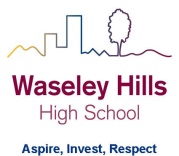 Monday July 6th to Wednesday July 15th Subject: 	History		Year:		9 Mrs Dumycz	Topic/theme: War against the French. 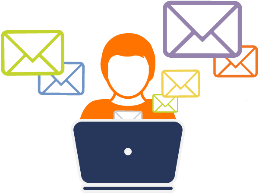    Battle of Dien Bien Phu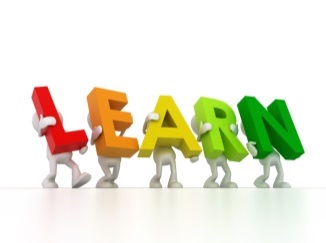 Three stages to online learning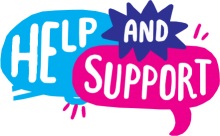 We are here to help you within school opening hours:Learning tasks for this fortnight: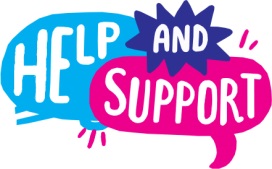 Need help?HomeAccess+ https://facility.waseley.networcs.net/HAP/login.aspx?ReturnUrl=%2fhap (use your normal school username and password).Pupil and parent help page:  https://www.waseleyhills.worcs.sch.uk/coronavirus-independent-learning/help-for-parents-and-pupils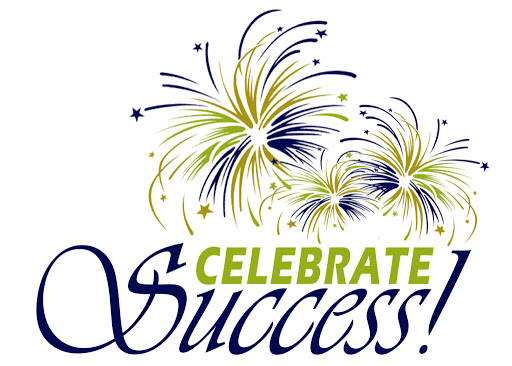 Fancy showing your best work off?You can email a photo of you doing something great, or an example of your best piece of work to your Head of Year for our celebrations assemblies when we return.  Yr 7 please email Mrs Williams at jewilliams@waseleyhills.worcs.sch.uk Yr 8 please email Mrs Bridgeman at jbridgeman@waseleyhills.worcs.sch.ukYr 9 please email Mrs Bradley at kjbradley@waseleyhills.worcs.sch.ukYr 10 please email Mr Jones at djones@waseleyhills.worcs.sch.ukPlease keep your work organised in subjects as we are excited to see what you have achieved and reward you for it when we return.Stage One – Reading TaskStage Two – Completing TasksStage Three – Assessing your learning and feedbackRead the lessons in the table below.  Think about what you need to learn from the task. It may help to look at the other lessons too as this will show you where your learning is heading.  Find the resources you need.  In some instances you may need to log into HomeAccess+ and find the file on the coursework drive (S).  Login with your normal school username and password.  Use the resource as described to complete the suggested task.  Reflect on the teacher’s question.Click here for HomeAccess+ driveClick here for help with accessing HomeAccess+At the end of the two weeks you will be set a task by your teacher on Show My Homework.  This is submitted in SMHWK.   This task will assess your learning and allow us to give you feedback.These assessment tasks are optional but submitting them is very helpful for you and your teacher to understand what you have learnt.Email your teacherJoin your teacher for a support chat sessionRing school receptionYou can now email your teacher using your Office 365 email address. You can also email Mr Baker or the Subject Leader using the contact info above (top right). You will also receive an invite during the two week period to join an online support chat with your teacher.Call 0121 4535211 within school hours. They will email your teacher and ask them to contact you.Lesson Aim:What you need to take from this lesson Resource(s) to use:Hyperlinks to videos etcHomeAccess+ file locationSuggested task:1In this lesson you will learn how Vietnam became an international crisisDescription of resource: PDF documentLocation: HomeAccess+/Coursework drive S/History/Coronavirus Work/Y9/MrsD/Week13-14File Name: French in Asia 4.1ARead the section on China’s Involvement Answer: Who supplied the Vietminh?How did the Americans back the French?Why did they back the French (link back to the Truman Doctrine)A question your teacher would have asked you at the end of this lesson is:Why did the USA become involved in Vietnam?2In this lesson you will learn how the war was fought between the French and the Vietminh and the different tactics used Description of resource: PDF documentLocation: HomeAccess+/Coursework drive S/History/Coronavirus Work/Y9/MrsD/Week13-14File Name: French in Asia 4.1BRead the section on The French at war in Vietnam. Answer:Who commanded the Vietminh forces against the French?Describe the tactics used by the Vietminh with examples?What is guerrilla warfare?How did Vietminh tactics affect the French?How did they fight?A question your teacher would have asked you at the end of this lesson is:Why couldn’t the heavily-armed French forces defeat the Vietminh??3In this lesson and the next you will learn about the Battle of Dien Bien Phu; why it was such a disaster for the French and why it was a great victory for General Giap and Ho Chi MinhDescription of Resource: YouTube documentaryLocationhttps://www.youtube.com/watch?v=Bp2uNs8bHMUYou are going to make a storyboard on the Battle of Dien Bien Phu. For today watch the documentary and make rough notes as you go. Remember to jot down dates, names and numbers:A question your teacher would have asked you at the end of this lesson is:How did the Vietminh surprise the French at Dien Bien Phu?4In this lesson you will learn about the Battle of Dien Bien Phu; why it was such a disaster for the French and why it was a great victory for General Giap and Ho Chi MinhDescription of Resource: YouTube documentaryPDF documenthttps://www.youtube.com/watch?v=Bp2uNs8bHMULocation: HomeAccess+/Coursework drive S/History/Coronavirus Work/Y9/MrsD/Week13-14https://www.youtube.com/watch?v=Bp2uNs8bHMUFile Name: French in Asia 4.1B Read the document Dien Bien Phu: decisive battle anduse the information you have gained from the documentary.Draw a storyboard of 6 key events in and around the Battle of Dien Bien Phu with a picture and caption for each stage/eventA question your teacher would have asked you at the end of this lesson is:How did the Vietminh surprise the French at Dien Bien Phu?5In this lesson you will demonstrate your understanding of how important Dien Bien PhuAbove resourcesRe-read the section Dien Bien Phu: the decisive battle and answer: -When did the battle take place?When did it end?What happened to the French?What was the impact in France and on VietnamA question your teacher would have asked you at the end of this lesson is:Why would the USA be worried by what had happened in 1954?How will we assess you learning?Years 7 and 8: Pupils will be set an interactive quiz using this information on Show My Homework or asked to submit a piece of work such as a photograph of art work.Year 9 to 11: Pupils may be set an interactive quiz or a written task via Show My Homework.How will we assess you learning?Years 7 and 8: Pupils will be set an interactive quiz using this information on Show My Homework or asked to submit a piece of work such as a photograph of art work.Year 9 to 11: Pupils may be set an interactive quiz or a written task via Show My Homework.How will we assess you learning?Years 7 and 8: Pupils will be set an interactive quiz using this information on Show My Homework or asked to submit a piece of work such as a photograph of art work.Year 9 to 11: Pupils may be set an interactive quiz or a written task via Show My Homework.How will we assess you learning?Years 7 and 8: Pupils will be set an interactive quiz using this information on Show My Homework or asked to submit a piece of work such as a photograph of art work.Year 9 to 11: Pupils may be set an interactive quiz or a written task via Show My Homework.